自贡市妇女联合会         2020 年度单位决算编制的说明目 录公开时间：2021 年 10 月 11 日第一部分 单位概况一、基本职能及主要工作( 一 ) 主要职能。自贡市妇女联合会是中华全国妇女联合会的地方组织，是市 委领导下的全市各族各界妇女的群众团体，是党和政府联系妇女 群众的桥梁和纽带，是国家政权的重要社会支柱之一。(二) 2020 年重点工作完成情况。2020 年，市妇联在市委的坚强领导下，高举习近平新时代 中国特色社会主义思想伟大旗帜，认真贯彻落实中央、省委和市 委重大决策部署和全国妇联、省妇联工作要求，继续以“1136” 为统揽，以深化妇联改革为路径，以推动妇女事业发展为根本， 创新担当，主动作为，积极投身疫情防控，着力推进重难点工作， 引领广大妇女积极融入成渝地区双城经济圈建设，各项工作取得 实效。2020 年各类媒体报道 200 余次，省、市交流发言 4 次，  荣获“全省‘七五’普法中期先进集体”等奖励 7 个、领导肯定 性批示 2 个，切实发挥了妇联桥梁纽带作用和市妇联党组的“头 雁作用”，推动全市妇女儿童事业再上新台阶。二、机构设置我会设 5 个职能部室，分别为办公室、家庭儿童工作部 (市 政府妇儿工委办与其合署办公) 、组织联络部、权益宣传部、妇 女发展部。第二部分 2020 年度单位决算情况说明一、 收入支出决算总体情况说明2020 年度收入总计 428.08 万元、支出总计 428.08 万元。 与 2019 年相比，收入总计减少 42.7 万元、下降 9.07%；支出总 计减少 37.7 万元，下降 8.09%。主要变动原因是人员经费、 日 常公用经费、行政事业类项目经费均较上年有所减少。(图 1： 收、支决算总计变动情况图)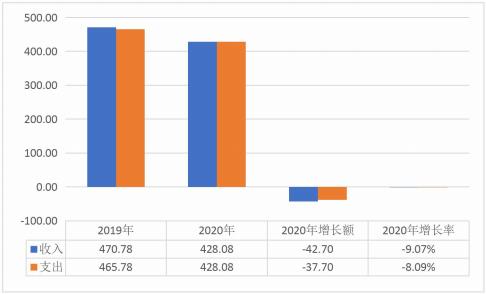 二、 收入决算情况说明2020 年本年收入合计 423.08 万元，其中：一般公共预算财 政拨款收入 422.08 万元， 占 99.76%；政府性基金预算财政拨款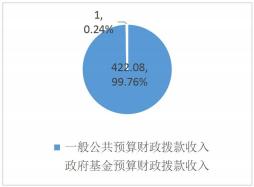 收入 1 万元， 占 0.24%。(图 2：收入决算结构图)`三、 支出决算情况说明2020 年本年支出合计 428.08 万元，其中：基本支出 313.87 万元， 占 73.32%；项目支出 114.21 万元， 占 26.68%。(图 3：支出决算结构图)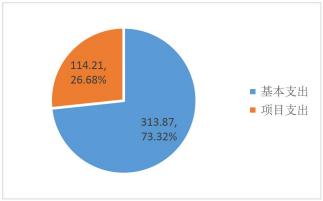 四、财政拨款收入支出决算总体情况说明2020 年财政拨款收入总计 428.08 万元、支出总计 428.08 万元。与 2019 年相比，财政拨款收入总计减少 42.7 万元、下降9.07%；财政拨款支出总计减少 37.7 万元，下降 8.09%。主要变 动原因是人员经费、日常公用经费、行政事业类项目经费均较上 年有所减少。(图 4：财政拨款收、支决算总计变动情况)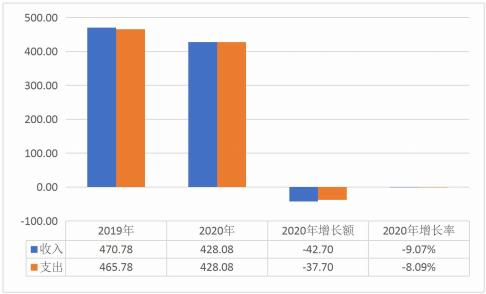 五、一般公共预算财政拨款支出决算情况说明( 一) 一般公共预算财政拨款支出决算总体情况2020 年一般公共预算财政拨款支出 427.08 万元，占本年支 出合计的 99.76%。与 2019 年相比，一般公共预算财政拨款减少 38.7 万元，下降 8.31%。主要变动原因是人员经费、日常公用经 费、行政事业类项目经费均较上年有所减少。(图 5：一般公共预算财政拨款支出决算变动情况)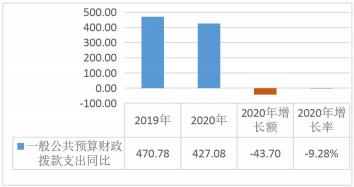 (二) 一般公共预算财政拨款支出决算结构情况2020 年一般公共预算财政拨款支出 427.08 万元，主要用于 以下方面:一般公共服务 (类) 支出 337.18 万元， 占 78.77%； 社会保障和就业 (类) 支出 52.04 万元， 占 12.16%；卫生健康 支出 20.30 万元，占 4.74%；住房保障支出 17.56 万元，占 4.1%； 城乡社区支出 1.00 万元， 占 0.23%。(图 6：一般公共预算财政拨款支出决算结构)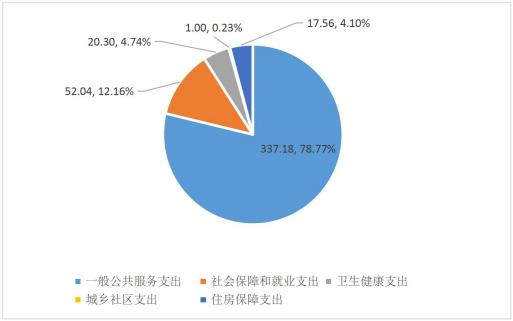 (三) 一般公共预算财政拨款支出决算具体情况2020 年一般公共预算支出决算数为 427.08 万元，完成预算 100%。其中：1.一般公共服务 (类) 群众团体事务 (款) 行政运行 (项):决算数为 233.97 万元，完成预算 100%。2. 一般公共服务 (类) 群众团体事务 (款) 一般行政管理 事务 (项) :决算数为 93.21 万元，完成预算 100%。3. 一般公共服务 (类) 群众团体事务 (款) 其他群众团体 事务支出 (项) :决算数为 10.00 万元，完成预算 100%。4.社会保障和就业支出 (类) 行政事业单位离退休 (款) 归 口管理的行政单位离退休 (项) :决算数为 36.65 万元，完成预 算 100%。5. 社会保障和就业支出 (类) 行政事业单位离退休 (款) 机关事业单位基本养老保险缴费支出 (项) :决算数为 15.39 万 元，完成预算 100%。6.卫生健康支出(类)公共卫生(款)重大公共卫生专项(项):决算数为 10.00 万元，完成预算 100%。7. 卫生健康支出 (类) 行政事业单位医疗 (款) 行政单位医疗 (项) :决算数为 10.30 万元，完成预算 100%。8. 住房保障支出(类)住房改革支出(款)住房公积金(项):决算数为 17.56 万元，完成预算 100%。六、一般公共预算财政拨款基本支出决算情况说明2020 年一般公共预算财政拨款基本支出 313.87 万元，其中： 人员经费 235.91 万元，主要包括：基本工资、津贴补贴、奖金、 机关事业单位基本养老保险缴费、职工基本医疗保险缴费、其他工资福利支出、生活补助、住房公积金、其他对个人和家庭的补 助支出。日常公用经费 77.96 万元，主要包括：办公费、水费、电费、 邮电费、物业管理费、差旅费、维修 (护) 费、公务接待费、劳 务费、工会经费、福利费、公务用车运行维护费、其他交通费、 税金及附加费用、其他商品和服务支出。七、“三公”经费财政拨款支出决算情况说明( 一) “三公”经费财政拨款支出决算总体情况说明2020 年“三公”经费财政拨款支出决算为 2.19 万元，完成 预算 56.88%，决算数小于预算数的主要原因为我会严控“三公 经费”支出。(二)“三公”经费财政拨款支出决算具体情况说明2020 年“三公”经费财政拨款支出决算中，因公出国 (境)  费支出决算 0 万元， 占 0%；公务用车购置及运行维护费支出决 算 1.71 万元，占 78.1%；公务接待费支出决算 0.48 万元，占 21.9%。 具体情况如下：(图 7：“三公”经费财政拨款支出结构) (饼状图)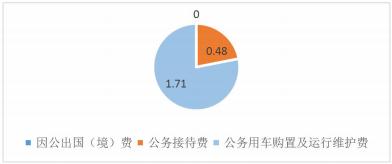 1.因公出国 (境 ) 经费支出 0 万元，完成预算 0%。因公出 国 (境) 支出决算与 2019 年持平。主要原因是没有发生公出国 (境 )。2.公务用车购置及运行维护费支出 1.71 万元 ,完成预算 63.33%。公务用车购置及运行维护费支出决算比 2019 年增减少 0.92 万元，下降 34.91%。主要原因是加强了公车管理，严格控 制公车使用。其中：公务用车购置支出 0 万元。全年按规定更新购置公务 用车 0 辆，其中：轿车 0 辆、金额 0 万元，越野车 0 辆、金额 0 万元，载客汽车 0 辆、金额 0 万元。截至 2020 年 12 月底，单位 共有公务用车 1 辆，其中：轿车 1 辆、越野车 0 辆、载客汽车 0 辆。公务用车运行维护费支出 1.71 万元。主要用于维护保障 妇女儿童权益、发展妇女事业等所需的公务用车燃料费、维修费、 过路过桥费、保险费等支出。3.公务接待费支出 0.48 万元，完成预算 41.74%。公务接待 费支出决算比 2019 年增加 0.1 万元，增长 25.84%。主要原因是 本年度公务接待批次、人次有所增加。其中： 国内公务接待支出 0.48 万元，主要用于执行公务、 开展业务活动开支的交通费、住宿费、用餐费等。国内公务接待 5 批次，30 人次(未包括市本级陪同人员 )，共计支出 0.48 万元，具体内容均为上级部门对我会的调研、督导、检查、指导。外事接待支出 0 万元，外事接待 0 批次，0 人，共计支出 0 万元。八、政府性基金预算支出决算情况说明2020 年政府性基金预算拨款支出 1 万元。九、国有资本经营预算支出决算情况说明2020 年国有资本经营预算拨款支出 0 万元。十、其他重要事项的情况说明( 一) 机关运行经费支出情况2020 年，自贡市妇女联合会机关运行经费支出 77.96 万元， 比 2019 年减少 5.06 万元，下降 6.09%。主要原因是力行节约， 加强经费支出审核，严格经费支出管理。(二) 政府采购支出情况2020 年，自贡市妇女联合会政府采购支出总额 21.38 万元， 其中：政府采购货物支出 20.03 万元，主要用于购买 A4 纸 0.7 万元，固定资产 14.94 万元，无形资产 4.03 万元。授予中小企 业合同金额 0.7 万元， 占政府采购支出总额的 3.3%，其中：授 予小微企业合同金额 0.7 万元， 占政府采购支出总额的 3.3%。(三) 国有资产占有使用情况截至2020年12月31日，自贡市妇女联合会共有车辆1辆，其中：主要领导干部用车0辆、机要通信用车0辆、应急保障用车1辆、其他用车0辆，单价50万元以上通用设备0台 (套)，单价100 万元以上专用设备0台 (套)。( 四) 预算绩效管理情况。根据预算绩效管理要求，市妇联在年初预算编制阶段，组织 对 12 个项目开展了预算事前绩效评估，对 12 个项目编制了绩效 目标。预算执行过程中，选取 12 个项目开展绩效监控，年终执 行完毕后，对 12 个项目开展了绩效目标完成情况梳理填报。市妇联按要求对 2020 年部门整体支出开展绩效自评，从评 价情况来看：一是实施综合素质再提升行动，力促妇女成长成才； 二是实施强基固本再提升行动，纵深推进妇联组织改革“破难”； 三是实施幸福家庭再提升行动，促进社会文明进步；四是实施乡 村振兴再提升行动，助力全面小康与乡村振兴有效衔接;五是实 施维权关爱再提升行动，构建和谐美好生活；六是实施巾帼建功 再提升行动，建设城乡一体繁荣幸福新自贡。1.项目绩效目标完成情况。市妇联在 2020 年度部门决算中选取“强基固本行动”“幸福 家庭行动”“乡村振兴行动”“维权关爱行动”“巾帼建功行动”5 个项目反映绩效目标实际完成情况。( 1 ) 强基固本行动”项目绩效目标完成情况综述。项目全 年预算数 28.00 万元，执行数为 26.562931 万元，完成预算的 94.87%。通过项目实施，启动 “基层妇联领头雁行动计划”，打 造示范“妇女微家”工作，出台《自贡市妇联团体会员管理办法》，加强对团体会员的指导和联系。推动幸福使者公益平台建设，举 办自贡市妇联幸福使者公益平台第四批加盟社会组织授牌仪式 暨女性社会组织能力建设培训，开展参访活动，入驻社会组织 35 家。发现的主要问题：培育孵化的社会组织后续发展乏力。 下一步改进措施：积极推动市政府妇儿工委成员单位加大社会服 务购买力度，有效整合社会资源开展联动，充分发挥社会组织的 专业优势，为广大妇女儿童和家庭提供更多多元化、专业化、定 制式服务。( 2 )“幸福家庭行动”项目绩效目标完成情况综述。项目全 年预算数 6 万元，执行数为 5.912574 万元，完成预算的 98.54%。 通过项目实施，开展 2020 年寻找 “最美家庭”创建活动，举办 “幸福使者•母亲课堂”家庭教育讲座 300 场，选树全国抗疫“最 美家庭”1 户、 四川省 “最美家庭”15 户、市级 65 户、全国家 庭工作先进个人 1 名。以“共商新时代家庭教育观”为主题，创 新开展家庭辩论赛 6 场、家庭教育系列讲座 9 期，并设置网络话 题进行讨论，参与人数达 5 万余人，社会反响好。发现的主要问 题：优秀家庭蓄水池不足。下一步改进措施：大力指导基层妇联开展 “十个一”活动，选树优秀家庭，充分发挥示范带动作用。农民工返乡创业就业培训、彩妆公益等培训班 10 期，培训妇女  630 人；深化“盐龙灯”等盐都特色妇女居家灵活就业基地。  开 展关爱外出务工妇女“回家行动”、贫困妇女“两癌”救助、“母 亲邮包”等扶贫项目，为实现乡村振兴贡献力量。发现的主要问 题：受新冠肺炎疫情的影响，在疫情防控还未持续稳定的情况下， 控制人员集聚，“农村妇女素质提升千人计划”、“巾帼学堂.紫薇 绽放”等活动未按照原工作计划时间推动。下步改进措施：将强 力推进农民工技能培训、彩妆公益培训、“巾帼学堂.紫薇绽放” 健康生活宣讲活动的开展。( 4 )“维权关爱行动”项目绩效目标完成情况综述。项目全 年预算数 16.00 万元，执行数为 15.878024 万元，完成预算的 99.24%。通过项目实施，依法维护妇女儿童合法权益，开展“巾 帼维权大讲堂”系列讲座 100 场，创新开展 “国有法 家有爱” 三八维权周特别节目，覆盖听众 10 万人次；推进 “护航成长•  紫薇花蕾”儿童保护情景剧常态化播放，开展“扫黑除恶”未成 年人法治情景剧巡演，覆盖未成年人 2 万余人次。发现的主要问 题：对妇女法治意识和家庭责任感的宣传教育有待提升。下一步 改进措施：常态化的推进妇女法治宣传教育，引导妇女依法维权 意识，还要引导相关当事人加强家庭建设，提升法治思维。( 5 )“巾帼建功行动”项目绩效目标完成情况综述。项目全 年预算数 8 万元，执行数为 7.964726 万元，完成预算的 99.56%。 通过项目实施，选树典型，凝聚巾帼力量，开展市级巾帼文明示项目绩效目标完成情况表(2020 年度)项目绩效目标完成情况表(2020 年度)项目绩效目标完成情况表(2020 年度)项目绩效目标完成情况表(2020 年度)项目绩效目标完成情况表(2020 年度)2.部门绩效评价结果。本会按要求对 2020 年部门整体支出绩效评价情况开展自评， 《自贡市妇女联合和会 2020 年部门整体支出绩效评价报告》见 附件。第三部分 名词解释1.财政拨款收入：指市级财政当年拨付的资金。2.一般公共服务 (类) 群众团体事务 (款) 行政运行 (项): 指自贡市妇女联合会用于保障机构正常运行、开展正常工作的基 本支出。3.一般公共服务 (类) 群众团体事务 (款) 一般行政管理事 务 (项) : 指市级财政拨付自贡市妇女联合会未单独设置项级科 目的其他项目支出。4.一般公共服务 (类) 群众团体事务 (款) 其他群众团体事 务支出 (项) : 指省级财政拨付自贡市妇女联合会其他用于群众 团体事务方面的支出。5.社会保障和就业支出 (类) 行政事业单位离退休 (款) 归 口管理的行政单位离退休 (项) :指自贡市妇女联合会离退休人 员的支出。6.社会保障和就业支出 (类) 行政事业单位离退休 (款) 机 关事业单位基本养老保险缴费支出 (项) :指部门实施养老保险 制度由单位缴纳的养老保险费的支出。7.社会保障和就业支出 (类) 抚恤 (款) 死亡抚恤 (项) : 指用于因病死亡职工家属的一次性死亡抚恤金以及丧葬补助费。8.医疗卫生与计划生育支出 (类) 医疗保障 (款) 行政单位医疗 (项) :指自贡市妇女联合会用于缴纳单位基本医疗保险支 出。9.住房保障支出(类)住房改革支出(款)住房公积金(项): 指按照《住房公积金管理条例》的规定，由单位及其在职职工缴 存的长期住房储金。10.基本支出：指为保障机构正常运转、完成日常工作任务 而发生的人员支出和公用支出。11.项目支出：指在基本支出之外为完成特定行政任务和事 业发展目标所发生的支出。12. “三公”经费：纳入省级财政预决算管理的 “三公”经费，是指部门用财政拨款安排的因公出国 (境) 费、公务用车购 置及运行费和公务接待费。其中，因公出国 (境) 费反映单位公 务出国 (境) 的国际旅费、国外城市间交通费、住宿费、伙食费、 培训费、公杂费等支出；公务用车购置及运行费反映单位公务用 车车辆购置支出 (含车辆购置税) 及租用费、燃料费、维修费、 过路过桥费、保险费、安全奖励费用等支出；公务接待费反映单 位按规定开支的各类公务接待 (含外宾接待) 支出。13.机关运行经费：为保障行政单位 (含参照公务员法管理 的事业单位)运行用于购买货物和服务的各项资金，包括办公及 印刷费、邮电费、差旅费、会议费、福利费、 日常维修费、专用 材料及一般设备购置费、办公用房水电费、办公用房取暖费、办 公用房物业管理费、公务用车运行维护费以及其他费用。第四部分 附件自贡市妇女联合会2020 年部门整体支出绩效评价报告一、部门 (单位) 概况( 一 ) 机构组成自贡市妇女联合会由 5 个职能部室构成，分别为办公室、家 庭儿童工作部(市政府妇儿工委办与其合署办公) 、组织联络部、 权益宣传部、妇女发展部。(二) 机构职能自贡市妇女联合会是中华全国妇女联合会的地方组织，是市 委领导下的全市各族各界妇女的群众团体，是党和政府联系妇女 群众的桥梁和纽带，是国家政权的重要社会支柱之一。( 三 ) 人员概况我会现有核定编制数为 14 名，其中，机关行政编制 13 名， 工勤岗位控制数 1 名。2020 年年末在职人员 13 人、退休人员 25 人 (其中工人 2 人)。二、部门财政资金收支情况( 一 ) 部门财政资金收入情况2020 年自贡市妇女联合会一般公共预算财政拨款收入总计428.08 万元。(二) 部门财政资金支出情况2020 年一般公共预算财政拨款支出 427.08 万元，主要用于以下方面:一般公共服务 (类) 支出 337.18 万元， 占 78.77%； 社会保障和就业 (类) 支出 52.04 万元， 占 12.16%；卫生健康 支出 20.30 万元，占 4.74%；住房保障支出 17.56 万元，占 4.1%； 城乡社区支出 1.00 万元， 占 0.23%。三、部门整体预算绩效管理情况( 一 ) 部门预算管理                                 1.预决算编制情况。及时、准确、完整地完成了 2020 年部门决算和 2021 年部门预算编制工作，编制中做到了专项预算提 前细化，绩效目标认真填报。特别是在 2021 的部门预算编制中， 按照《新预算法》“讲求绩效”的要求，财务部门在编制专项经 费预算时，充分征求机关各部室及分管领导的意见形成预算草案， 并提交市妇联党组会议认真研究，在此基础上完成了预算的编报 工作，较大提高了预算编制质量。2.执行管理情况。2020 年度，我会根据市财政局批复的预 算金额，合理安排全年度的预算用款计划，在预算执行中期坚持 按预算执行。在按月上报用款计划时坚持做到用款计划与执行进 度相结合，  6 月、9 月、11 月以及全年执行进度稳步推进。(二) 结果应用情况为不断提高支出绩效，我会对绩效评价结果进行合理运用。 一是实施结果公开。公开的途径有两个：分别是机关职工大会和 市妇联执委会。二是纳入对区县妇联和机关业务部室的年度目标 考核，作为年终评优评先的重要依据。四、评价结论及建议( 一 ) 评价结论2020 年，市妇联高举习近平新时代中国特色社会主义思想伟大旗帜，以开展“不忘初心、牢记使命”主题教育为契机，强 力推进“1136”工作方针，在市委的坚强领导下，创新担当，主 动作为，积极投身疫情防控，着力推进重难点工作，引领广大妇 女积极融入成渝地区双城经济圈建设，各项工作取得实效。2020 年各类媒体报道 230 余次，市妇联多项工作得到省妇联、市委的 充分肯定。(二) 存在问题预算编制时，基本支出中如商品和服务支出等项目的编制市 财政局按系数下达给单位，一定程度上未能兼顾到单位支出实际。 少部分科目 (如办公费) 预算金额编制不太符合实际。( 三 ) 改进建议一是要求相关人员再次认真学习预算编制管理办法，要求在 编制 2021 年预算时纵向与本单位上年预算比较，横向与兄弟单 位比较，合理编制各科目金额。二是上级部门通过预算下达专项 资金前，及时向市财政局汇报，根据工作需要合理下达预算科目。第五部分 附表一、收入支出决算总表二、收入决算表三、支出决算表四、财政拨款收入支出决算总表五、财政拨款支出决算明细表六、一般公共预算财政拨款支出决算表七、一般公共预算财政拨款支出决算明细表八、一般公共预算财政拨款基本支出决算表九、一般公共预算财政拨款项目支出决算表十、一般公共预算财政拨款“三公”经费支出决算表十一、政府性基金预算财政拨款收入支出决算表十二、政府性基金预算财政拨款“三公”经费支出决算表十三、 国有资本经营预算财政拨款收入支出决算表十四、 国有资本经营预算财政拨款支出决算表( 3 )“乡村振兴行动”项目绩效目标完成情况综述。项目全 年预算数 10 万元，执行数为 9.9654 万元，完成预算的 99.65%。通过项目实施，实施 “农村妇女素质提升千人计划”，开展女性项目名称项目名称项目名称强基固本行动强基固本行动强基固本行动预算单位预算单位预算单位自贡市妇女联合会自贡市妇女联合会自贡市妇女联合会预算执 行情况 (万元)预算数:预算数:28执行数:26.562931预算执 行情况 (万元)其中-财政拨款:其中-财政拨款:28其中-财政拨款:26.562931预算执 行情况 (万元)其它资金:其它资金:其它资金:年度目标完成情况预期目标预期目标预期目标实际完成目标实际完成目标年度目标完成情况创新妇联组织建设，延伸妇联工作手臂。创新妇联组织建设，延伸妇联工作手臂。创新妇联组织建设，延伸妇联工作手臂。启动 “基层妇联领头雁行动计划”，打造 示范“妇女微家”工作，出台《自贡市妇 联团体会员管理办法》，加强对团体会员 的指导和联系。推动幸福使者公益平台建 设，举办自贡市妇联幸福使者公益平台第 四批加盟社会组织授牌仪式暨女性社会 组织能力建设培训，开展参访活动，入驻 社会组织 35 家。启动 “基层妇联领头雁行动计划”，打造 示范“妇女微家”工作，出台《自贡市妇 联团体会员管理办法》，加强对团体会员 的指导和联系。推动幸福使者公益平台建 设，举办自贡市妇联幸福使者公益平台第 四批加盟社会组织授牌仪式暨女性社会 组织能力建设培训，开展参访活动，入驻 社会组织 35 家。绩效指 标完成一级指标二级指标三级指标预期指标值(包含 数字及文字描述)实际完成指标值(包 含数字及文字描述)情况项目完成指标数量指标指导示范妇女微家开展活动≥4 次46 次情况项目完成指标数量指标举办社会组 织培训班1 期2 期情况项目完成指标时效指标建设幸福使者公益平台线下活动基地1 个1 个情况效益指标社会效益指 标发挥妇女儿童社会组织在社会治理中的作用有效发挥有效发挥，作用明显情况效益指标可持续影响 指标推动幸福使者公益平台建设持续推进持续有效推进，新增 5 家，共 35 家。情况满意度指标服务对象满 意度指标服务对象满 意率≥90%95%项目名称项目名称项目名称幸福家庭行动幸福家庭行动幸福家庭行动预算单位预算单位预算单位自贡市妇女联合会自贡市妇女联合会自贡市妇女联合会预算执 行情况 (万元)预算数:预算数:6执行数:5.912574预算执 行情况 (万元)其中-财政拨款:其中-财政拨款:6其中-财政拨款:5.912574预算执 行情况 (万元)其它资金:其它资金:其它资金:年度目标完成情况预期目标预期目标预期目标实际完成目标实际完成目标年度目标完成情况助力文明城市创建，共筑中国梦。开展“市 “传家训家风、创最美家庭”文明家庭创建 活动和“盐都最美家庭”文化作品展开展等 活动。助力文明城市创建，共筑中国梦。开展“市 “传家训家风、创最美家庭”文明家庭创建 活动和“盐都最美家庭”文化作品展开展等 活动。助力文明城市创建，共筑中国梦。开展“市 “传家训家风、创最美家庭”文明家庭创建 活动和“盐都最美家庭”文化作品展开展等 活动。开展 2020 年寻找“最美家庭”创建活动， 举办“幸福使者•母亲课堂”家庭教育讲 座 300 场，选树全国抗疫“最美家庭”1 户、四川省“最美家庭”15 户、市级 65 户、全国家庭工作先进个人 1 名。以“共 商新时代家庭教育观”为主题，创新开 展家庭辩论赛 6 场、家庭教育系列讲座 9 期，并设置网络话题进行讨论，参与 人数达 5 万余人，社会反响好。开展 2020 年寻找“最美家庭”创建活动， 举办“幸福使者•母亲课堂”家庭教育讲 座 300 场，选树全国抗疫“最美家庭”1 户、四川省“最美家庭”15 户、市级 65 户、全国家庭工作先进个人 1 名。以“共 商新时代家庭教育观”为主题，创新开 展家庭辩论赛 6 场、家庭教育系列讲座 9 期，并设置网络话题进行讨论，参与 人数达 5 万余人，社会反响好。绩效指标完成情况一级指标二级指标三级指标预期指标值(包含 数字及文字描述)实际完成指标值(包 含数字及文字描述)绩效指标完成情况项目完成指标数量指标评选全市“最美家庭”30 户65绩效指标完成情况项目完成指标数量指标提供就业岗位≥1000 个0 ( 因疫情原因未组织 招聘会)绩效指标完成情况项目完成指标数量指标举办“让爱回家守护成长”援助留守儿童父母返乡创业就业招聘会1 次0 ( 因疫情原因未组织 招聘会)绩效指标完成情况效益指标社会效益指 标开展 “回家行动”关爱返乡农民工和留守儿童，让更多的家长陪伴孩子的童年有效开展有效开展绩效指标完成情况效益指标可持续影响 指标通过线上线下 各种方式开展 家庭教育讲座100 场以上200 场绩效指标完成情况满意度指标服务对象满 意度指标参加社区家长学校培训的居民满意度≥80%90%项目名称项目名称项目名称乡村振兴行动乡村振兴行动乡村振兴行动预算单位预算单位预算单位自贡市妇女联合会自贡市妇女联合会自贡市妇女联合会预算执 行情况 (万元)预算数:预算数:10执行数:9.9654预算执 行情况 (万元)其中-财政拨款:其中-财政拨款:10其中-财政拨款:9.9654预算执 行情况 (万元)其它资金:其它资金:其它资金:年度目标完成情况预期目标预期目标预期目标实际完成目标实际完成目标年度目标完成情况发挥好妇联组织的优势和力量，加大推动 农村产业发展、 乡风文明建设 、农村弱 势群体关爱等工作；  加强农村妇女素质 提升；积极争取各级政策、项目、资金， 实施“回家行动”，落实“两癌”救助、“情 暖妇幼”等项目政策，为实现乡村振兴贡 献力量。发挥好妇联组织的优势和力量，加大推动 农村产业发展、 乡风文明建设 、农村弱 势群体关爱等工作；  加强农村妇女素质 提升；积极争取各级政策、项目、资金， 实施“回家行动”，落实“两癌”救助、“情 暖妇幼”等项目政策，为实现乡村振兴贡 献力量。发挥好妇联组织的优势和力量，加大推动 农村产业发展、 乡风文明建设 、农村弱 势群体关爱等工作；  加强农村妇女素质 提升；积极争取各级政策、项目、资金， 实施“回家行动”，落实“两癌”救助、“情 暖妇幼”等项目政策，为实现乡村振兴贡 献力量。实施 “农村妇女素质提升千人计划”，开 展女性农民工返乡创业就业培训、彩妆公 益等培训班 10 期，培训妇女 630 人；深 化“盐龙灯”等盐都特色妇女居家灵活就 业基地。  开展关爱外出务工妇女 “回家 行动”、贫困妇女“两癌”救助、“母亲邮 包”等扶贫项目。实施 “农村妇女素质提升千人计划”，开 展女性农民工返乡创业就业培训、彩妆公 益等培训班 10 期，培训妇女 630 人；深 化“盐龙灯”等盐都特色妇女居家灵活就 业基地。  开展关爱外出务工妇女 “回家 行动”、贫困妇女“两癌”救助、“母亲邮 包”等扶贫项目。绩效指标完成情况一级指标二级指标三级指标预期指标值(包含 数字及文字描述)实际完成指标值(包 含数字及文字描述)绩效指标完成情况项目完成指标数量指标发挥妇联组织优势，做好定点帮扶村扶贫工作及开展春节慰问200 人次2800绩效指标完成情况项目完成指标数量指标举办乡村振兴巾帼培训班及现场交流会1 期10 期绩效指标完成情况项目完成指标质量指标培训返乡女 农民100 人次630 人次绩效指标完成情况项目完成指标时效指标关爱慰问困 难妇幼200 名2800 名绩效指标完成情况效益指标社会效益指 标推动农村产 业发展有效有效绩效指标完成情况效益指标可持续影响 指标提升农村妇 女素质长期长期绩效指标完成情况满意度指标服务对象满 意度指标结对帮扶村 村民满意率≥95%98%项目名称项目名称项目名称维权关爱行动维权关爱行动维权关爱行动预算单位预算单位预算单位自贡市妇女联合会自贡市妇女联合会自贡市妇女联合会预算执 行情况 (万元)预算数:预算数:16执行数:15.878024预算执 行情况 (万元)其中-财政拨款:其中-财政拨款:16其中-财政拨款:15.878024预算执 行情况 (万元)其它资金:其它资金:其它资金:年度目标完成情况预期目标预期目标预期目标实际完成目标实际完成目标年度目标完成情况依法维护妇女儿童合法权益，全市组织开 展 “巾帼心向党 建功十三五”“百千万巾 帼大宣讲”、“巾帼心向党思想引领法治讲 堂”等各类活动及讲座。依法维护妇女儿童合法权益，全市组织开 展 “巾帼心向党 建功十三五”“百千万巾 帼大宣讲”、“巾帼心向党思想引领法治讲 堂”等各类活动及讲座。依法维护妇女儿童合法权益，全市组织开 展 “巾帼心向党 建功十三五”“百千万巾 帼大宣讲”、“巾帼心向党思想引领法治讲 堂”等各类活动及讲座。依法维护妇女儿童合法权益，开展“巾帼 维权大讲堂”系列讲座 100 场，创新开展 “国有法 家有爱”三八维权周特别节目， 覆盖听众 10 万人次；推进“护航成长• 紫 薇花蕾”儿童保护情景剧常态化播放，开 展“扫黑除恶”未成年人法治情景剧巡演， 覆盖未成年人 2 万余人次。依法维护妇女儿童合法权益，开展“巾帼 维权大讲堂”系列讲座 100 场，创新开展 “国有法 家有爱”三八维权周特别节目， 覆盖听众 10 万人次；推进“护航成长• 紫 薇花蕾”儿童保护情景剧常态化播放，开 展“扫黑除恶”未成年人法治情景剧巡演， 覆盖未成年人 2 万余人次。绩效指标完成情况一级指标二级指标三级指标预期指标值(包含 数字及文字描述)实际完成指标值(包 含数字及文字描述)绩效指标完成情况项目完成指标数量指标接待来访妇 女≥50 人次85 人次绩效指标完成情况项目完成指标数量指标线上线下累计服务妇女人次≥5000100000绩效指标完成情况项目完成指标数量指标开展各类讲 座≥30 场100 场绩效指标完成情况项目完成指标质量指标指导“紫薇花婚姻家庭纠纷调解室”开展工作≥5 个8 个绩效指标完成情况项目完成指标时效指标年内接访处 理回复率100%100%绩效指标完成情况效益指标社会效益指 标维护各类姐妹圈群，联系服务群众≥20000 人40000 人绩效指标完成情况效益指标可持续影响 指标累计派出志 愿者≥500 人次700 人次绩效指标完成情况满意度指标服务对象满 意度指标信访回复满 意率70%90%项目名称项目名称项目名称巾帼建功行动巾帼建功行动巾帼建功行动预算单位预算单位预算单位自贡市妇女联合会自贡市妇女联合会自贡市妇女联合会预算执 行情况 (万元)预算数:预算数:8执行数:7.964726预算执 行情况 (万元)其中-财政拨款:其中-财政拨款:8其中-财政拨款:7.964726预算执 行情况 (万元)其它资金:其它资金:其它资金:年度目标完成情况预期目标预期目标预期目标实际完成目标实际完成目标年度目标完成情况通过选树典型，凝聚巾帼力量，开展市级 巾帼文明示范岗评比表扬活动； 围绕中  心，服务大局，在贴近行业需求，贴近妇 女实际，凝聚妇女力量，培育妇女典型等 方面取得了显著成效,搭建女性创新创业 就业平台，为建设 “繁荣幸福新自贡”贡 献力量。通过选树典型，凝聚巾帼力量，开展市级 巾帼文明示范岗评比表扬活动； 围绕中  心，服务大局，在贴近行业需求，贴近妇 女实际，凝聚妇女力量，培育妇女典型等 方面取得了显著成效,搭建女性创新创业 就业平台，为建设 “繁荣幸福新自贡”贡 献力量。通过选树典型，凝聚巾帼力量，开展市级 巾帼文明示范岗评比表扬活动； 围绕中  心，服务大局，在贴近行业需求，贴近妇 女实际，凝聚妇女力量，培育妇女典型等 方面取得了显著成效,搭建女性创新创业 就业平台，为建设 “繁荣幸福新自贡”贡 献力量。通过选树典型，凝聚巾帼力量，开展市级 巾帼文明示范岗评比表扬活动，巾帼文明 岗培训班 1 期，评选巾帼文明岗47 个； 围绕中心，服务大局，在贴近行业需求， 贴近妇女实际，凝聚妇女力量，培育妇女 典型等方面取得了显著成效,搭建女性创 新创业就业平台，开展女性农民工返乡创 业就业培训、彩妆公益等培训班 10 期， 培训妇女630 人，为建设“繁荣幸福新自 贡”贡献力量。通过选树典型，凝聚巾帼力量，开展市级 巾帼文明示范岗评比表扬活动，巾帼文明 岗培训班 1 期，评选巾帼文明岗47 个； 围绕中心，服务大局，在贴近行业需求， 贴近妇女实际，凝聚妇女力量，培育妇女 典型等方面取得了显著成效,搭建女性创 新创业就业平台，开展女性农民工返乡创 业就业培训、彩妆公益等培训班 10 期， 培训妇女630 人，为建设“繁荣幸福新自 贡”贡献力量。绩效指标完成情况一级指标二级指标三级指标预期指标值(包含 数字及文字描述)实际完成指标值(包 含数字及文字描述)绩效指标完成情况项目完成指标数量指标培训各类人 才100 人次630绩效指标完成情况项目完成指标数量指标举办巾帼文 明岗培训班1 期1 期绩效指标完成情况项目完成指标质量指标评选市级巾 帼文明岗20 个47 个绩效指标完成情况项目完成指标时效指标举办巾帼创业就业培训班2 期10 期绩效指标完成情况效益指标社会效益指 标围绕中心，服务大局，凝聚妇女力量，培育妇女典型有效开展有效开展绩效指标完成情况效益指标可持续影响 指标搭建女性创新创业结业平台长期长期绩效指标完成情况满意度指标服务对象满 意度指标“巾帼学堂. 紫薇绽放”项目群众满意 率≥95%98%